http://www.palisadio.de/    Construcción de casas de madera con troncos de 72 mm de diámetro de sección de 12 caras, unidos con piezas de maderahttp://de.wikipedia.org/wiki/Holzhaus  Diferentes tipos de casas de maderahttp://commons.wikimedia.org/wiki/File:Schwalbenschwanzverbindung1.JPG  Uniones de vigas exteriores  de cabañas de madera.http://de.wikipedia.org/wiki/Blockhaus  casas de bloques con diversos subtipos http://de.wikipedia.org/wiki/Holztafelbauweise   casas con paneles de madera prefabricadoshttp://www.fullwood.de/  casas de bloques de maderaEn francéshttp://www.francefinlande.com/  casas de madera macizawww.logis.bois,com  Empresa de construcción en maderawww.consommerdurable.com/2013/08  Cómo funciona una casa de maderawww.cmbm.net  Compañía de las casas de madera maciza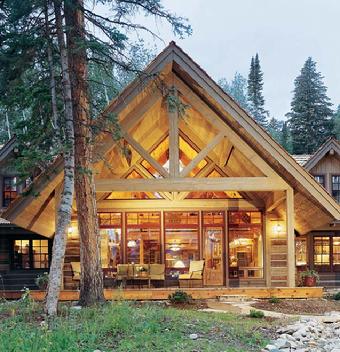 http://www.yesmaison.com/  Cómo construir su casa ecológicahttp://www.batisam.be/   Diferentes ejemplos de casas en madera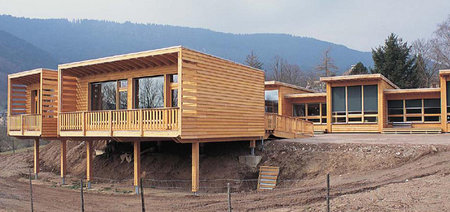 bati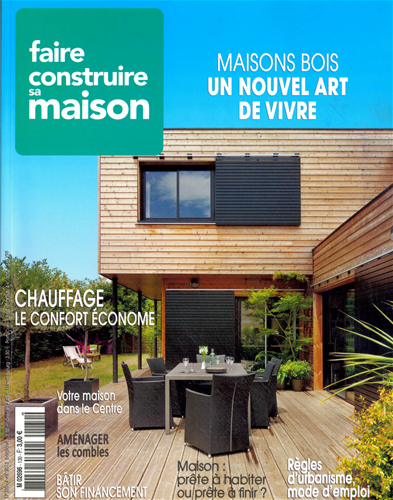 http://www.prixnational-boisconstruction.org/  premio nacional a construcciones en maderahttp://www.youtube.com/watch?v=S8J-fTocadY  Ingeniería de la madera del laboratorio de investigación de construcción en madera de lausanne-http://www.ald-bois.com/batiments.htm   construcciones de madera de la compañía Ald -bois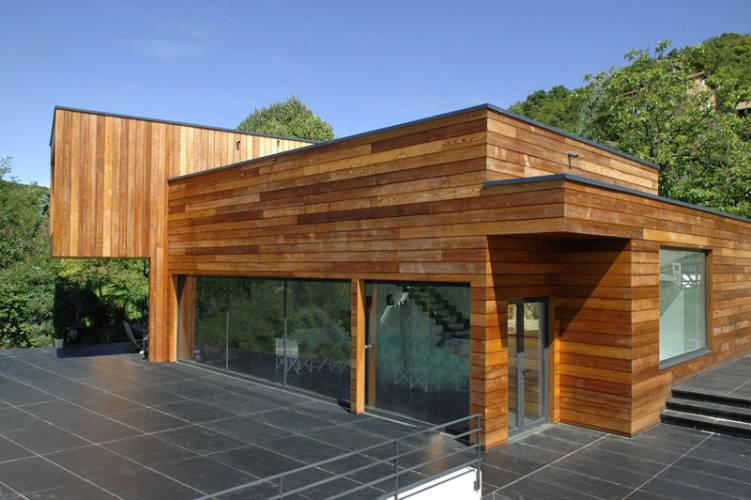 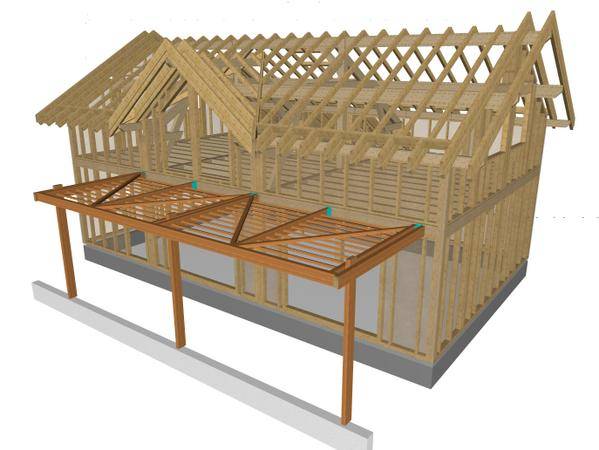 http://www.arel-technologies.fr/img/plaquette.pdf  Industrialización de construcciones en madera.http://www.cwc.ca/documents/case_studies/OutstandingWoodBuildings_f.pdf  Edificios excepcionales en madera según el Canadian Wood Councilhttp://www.roine.fr/batiments-equestres/batiments-equestres.html Construcciones hípicas en maderahttp://maisonsdouglas.fr/agricole-commercial  Edificios en madera, en especial Douglashttp://www.souchon-freres.fr/   Construcciones agrícolas en madera, con muchos ejemplos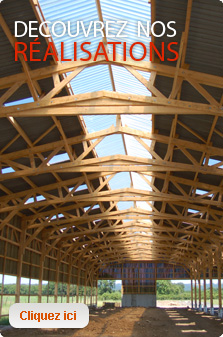 www.youtube.com/watch?v=WQrWdvPZhAAConstrucciones de casa en estructura de madera , vídeo de you tuvewww.harkins.ca  Casas con estructura de madera redondahttp://autoconstruction-bioclimatique.over-blog.com/categorie-10516447.html Se ven los distintos pasos de construcción de casa con estructura de madera.http://www.boisetpaille.com/     casas de madera y pajahttp://www.ossature-bois-roumanie.com/   estructuras de madera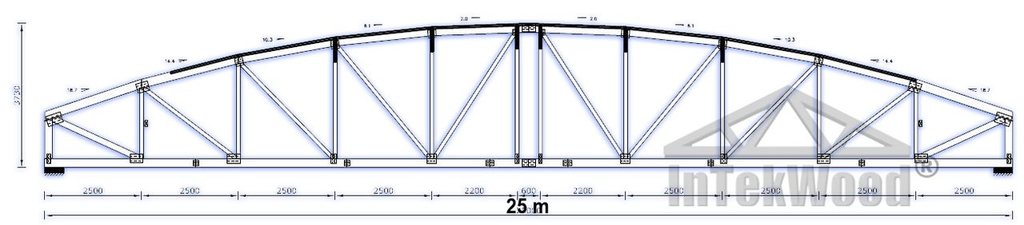 